   ПРАКТИЧЕСКОЕ ЗАНЯТИЕ №15 Выполнение технических мероприятий по подготовке рабочего места на кабельной линииДомашнее задание: Оформить отчет согласно инструкционной карты.   2. Ответить на контрольные вопросы данной инструкции.  3. Подготовиться к защите практического занятия №15.Литература:1. А.В. Илларионова, О.Г. Ройзен, А.А. Алексеев Безопасность работ при эксплуатации и ремонте оборудования устройств электроснабжения: учеб. пособие. – М.: ФГБУ ДПО «Учебно-методический центр по образованию на железнодорожном транспорте», 2017. – 210с., стр. 99-104 2. В.И. Кожунов. Устройство электрических подстанций:учеб. пособие. – М.:ФГБУ ДПО «Учебно-методический центр по образованию на железнодорожном транспорте», 201.-402с.Срок предоставления домашнего задания до 03.12.2020г.Информацию предоставить на электронную почту: GN-59@yandex.ruИНСТРУКЦИОННАЯ КАРТА ДЛЯ ВЫПОЛНЕНИЯ
ПРАКТИЧЕСКОГО ЗАНЯТИЯ №15” Выполнение технических мероприятий по подготовке рабочего места на кабельной линии“Цель занятия: научиться выполнять технические мероприятия по подготовке рабочего места для  электропередачи кабельной линии.Ход работы1. Краткие теоретические сведения     В электроустановках подстанций и КЛ напряжением выше 1000 по наряду должны производиться работы:со снятием напряжения;без снятия напряжения на токоведущих частях и вблизи них;без снятия напряжения вдали от токоведущих частей,                 находящихся под напряжением, когда требуется установка временных ограждений;с применением в РУ механизмов и грузоподъемных машин.  Остальные работы вдали от токоведущих частей, находящихся по напряжением, могут выполняться по распоряжению, в том числе: работы в комплектных распределительных устройствах (КРУ) и КР. наружной установки (КРУН), на тележках с оборудованием, выкаченных из шкафов, при условии, что дверцы или шторки шкафов заперты; работы в приводах и агрегатных шкафах коммутационные аппаратов, в устройствах вторичной коммутации, релейной защиты, автоматики, телемеханики и связи.   В электроустановках напряжением до 1000 В работы на сборных шинах РУ, распределительных щитов, сборок, а также на присоединениях перечисленных устройств, по которым на сборные шины может быть подано напряжение, должны выполняться по наряду. На тупиковых присоединениях работы допускается выполнять по распоряжению.При работе в электроустановках подстанций и на КЛ, на которых напряжение снято со всех токоведущих частей, в том числе с выводов ВЛ и КЛ, при условии, что заперт вход в соседние электроустановки (сборки и шиты напряжением до 1000 В могут оставаться под напряжением), допускается выдавать один наряд для одновременной работы на всех присоединениях.В РУ до 10 кВ с одиночной системой шин и любым числом секций при выводе в ремонт секции разрешается выдавать один наряд для работы на шинах и на всех или части присоединений этой секции. Допуск на все рабочие места секции может производиться одновременно; разрешается рассредоточение бригады по разным рабочим местам в пределах этой секции.Запрещается подготовка к включению или опробованию под напряжением любого присоединения секции до полного окончания работ по наряду.Один наряд для одновременного или поочередного производства работ на разных рабочих местах одного или нескольких присоединений без оформления перевода с одного рабочего места на другое с рассредоточением  бригады по разным рабочим местам допускается выдавать в следующих случаях: - при прокладке и перекладке силовых и контрольных кабелей, испытаниях оборудования, проверке устройств защиты, блокировки, автоматики и т.п.; - при ремонте коммутационных аппаратов, когда их приводы         находятся  в другом помещении;- при ремонте отдельного кабеля в туннеле, коллекторе, колодце, траншее, котловане;-   при ремонте отдельного кабеля, выполняемом в двух котлованах или в ЗРУ и находящемся рядом котловане, когда расположение рабочих мест позволяет производителю работ (наблюдающему) осуществлять надзор за бригадой.При производстве работ все рабочие места должны быть подготовлены до начала допуска. В случае рассредоточения бригады по разным рабочим местам допускается пребывание одного или нескольких членов бригады, имеющих группу по электробезопасности не ниже III, отдельно от производителя работ; членов бригады, которым предстоит находиться отдельно от производителя работ, последний должен привести на их рабочие места и проинструктировать и отношении безопасности работы.Последовательность операций при отключении кабельной липни электропередачи.Отключение:отключить выключатель, вывесить запрещающий плакат;  -  снять предохранители цепей управления выключателем;  -отключить линейный разъединитель, вывесить запрещающий плакат;включить заземляющие ножи линейного разъединителя в сторону кабельной линии, вывесить плакат безопасности.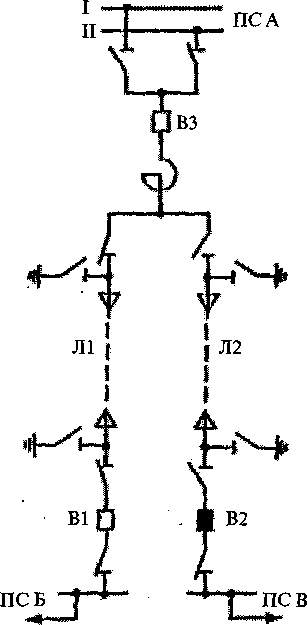 Рис.1 Схема кабельной линииКонтрольные вопросы1 .На каких расстояниях от трассы кабеля не допускается проведение землеройных работ машинами и механизмами?2.  Какие требования Правил при подвешивании кабелей?3. Какие меры безопасности следует предпринять перед разрезанием кабеля или вскрытием соединительной муфты?4. Какие меры безопасности необходимо соблюдать при перекладке кабеля и переносе муфты?	Цель работы: научиться выполнять технические мероприятия по подготовке рабочего места для ремонта кабельной линии электропередачи.. Ход работы:            Рис.1 Схема кабельной линииВывод:         